Art Competition: Due next week!!!I hope you have all been working hard on your art competition entries. Just a reminder that you can draw or paint anything that interests you. Don’t forget to take a picture of your poster and email it to me by Tuesday 12th May.  Charlie and the Chocolate Factory (Chapters 1 – 10)I hope you have all been enjoying reading your new books. This week I am asking you all to read as far as the end of Chapter 10. Tell me about two things that you like about the book so far and one thing that you do not like about the book.English – SummerLast Friday was May 1st. The first day of May is sometimes called Mayday. This is the day that summer begins. Hopefully we will get lots of sunny days this summer!Activity 1: Summer vs Winter. Which is the best season? This week I am asking you to choose your favourite of these two seasons. Use your knowledge of persuasive writing to persuade me that your chosen season is the best.Write an acrostic poem using the word SUMMER.S
U
M
M
E
RSummer Rap: Write a short rap about summer. You can use your acrostic poem to help you. Can you keep a steady beat when you are rapping all about summer?
RTÉ Home School Hub will continue every weekday at 11am on RTÉ 2.Our Place in Space (The Sun pg.4 – 7)Read all about the Sun in this chapter and complete the following exercises. You do not need to complete them all in one day.Page 4 ‘Have you noticed’Page 5 ‘Fill in the words’Page 6 ‘Seasons’Page 7 ‘Have you noticed’Maths (Shapes, lines and angles)Answer these questions in your copy.Can you name these four shapes?What can you tell me about each of these shapes? (Lines, angles etc.)Are these shapes symmetrical? (Can they be folded?)How many lines of symmetry can you find in each shape?Draw each of the shapes and their lines of symmetry.Can you name the different types of angles in each of these shapes? 
(HINT: r_ _ _ _ a _ _ _ _, o_ _ _ _ _, a _ _ _ _)Complete the following worksheet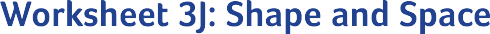 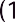 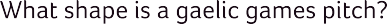 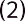 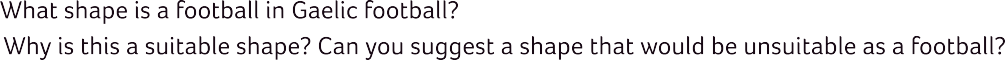 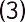 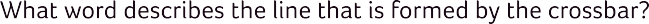 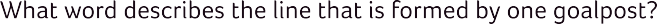 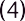 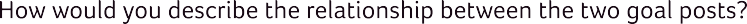 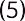 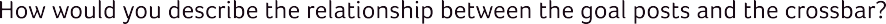 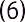 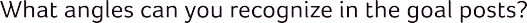 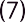 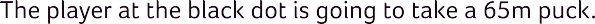 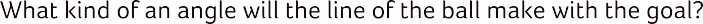 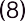 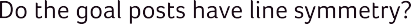 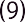 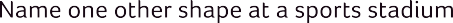 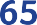 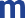 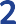 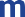 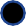 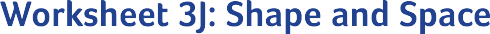 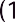 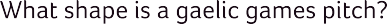 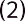 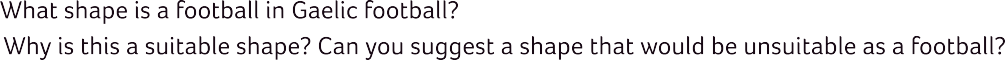 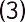 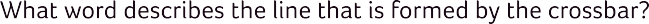 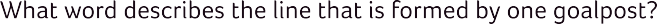 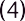 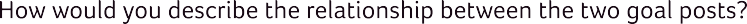 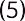 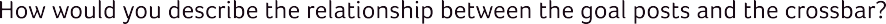 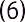 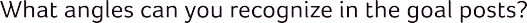 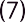 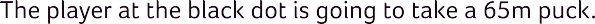 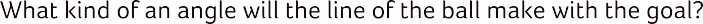 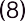 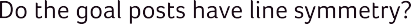 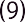 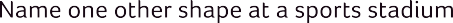 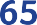 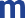 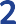 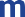 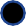 